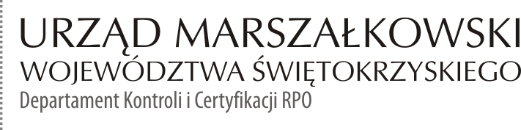 KC-I.432.414.1.2022                                                                         	    Kielce, dn. 09.09.2022 r.INFORMACJA POKONTROLNA NR KC-I.432.414.1.2022/MBK-1z kontroli realizacji projektu nr RPSW.07.04.00-26-0027/18 pn. „Rozbudowa infrastruktury sportowej oraz doposażenie pracowni matematyczno-przyrodniczych w szkołach podstawowych Gminy Bieliny” realizowanego w ramach Działania 7.4 „Rozwój infrastruktury edukacyjnej i szkoleniowej”, 7 Osi priorytetowej „Sprawne usługi publiczne” Regionalnego Programu Operacyjnego Województwa Świętokrzyskiego na lata 2014-2020, polegającej 
na weryfikacji dokumentów w zakresie prawidłowości przeprowadzenia właściwych procedur dotyczących udzielania zamówień publicznych, przeprowadzonej na dokumentach w siedzibie Instytucji Zarządzającej Regionalnym Programem Operacyjnym Województwa Świętokrzyskiego 
na lata 2014 – 2020 w dniach od 1 do 5 sierpnia 2022 r.I. INFORMACJE OGÓLNE:Nazwa i adres badanego Beneficjenta: Gmina Bielinyul. Partyzantów 17, 26-004 BielinyStatus prawny Beneficjenta:Wspólnota samorządowa - gminaII. PODSTAWA PRAWNA KONTROLI:Niniejszą kontrolę przeprowadzono na podstawie art. 23 ust. 1 w związku z art. 22 ust. 4 ustawy z dnia 11 lipca 2014 r. o zasadach realizacji programów w zakresie polityki spójności finansowanych 
w perspektywie finansowej 2014-2020 (j.t. Dz.U. z 2020 r., poz. 818 z późn. zm.).III. OBSZAR I CEL KONTROLI:1. Cel kontroli stanowi weryfikacja dokumentów w zakresie prawidłowości przeprowadzenia przez Beneficjenta właściwych procedur dotyczących udzielania zamówień publicznych w ramach realizacji projektu nr RPSW.07.04.00-26-0027/18.2. Weryfikacja obejmuje dokumenty dotyczące udzielania zamówień publicznych związanych z wydatkami przedstawionymi przez Beneficjenta we wniosku o płatność nr RPSW.07.04.00-26-0027/18-012.3. Kontrola przeprowadzona została przez Zespół Kontrolny złożony z pracowników Departamentu Kontroli i Certyfikacji RPO Urzędu Marszałkowskiego Województwa Świętokrzyskiego z siedzibą 
w Kielcach, w składzie:Pan Marek Bartkiewicz (kierownik Zespołu Kontrolnego),Pani Monika Cebulska (członek Zespołu Kontrolnego).IV. USTALENIA SZCZEGÓŁOWE:W wyniku dokonanej w dniach od 1 do 5 sierpnia 2022 r. weryfikacji dokumentów dotyczących zamówień udzielonych w ramach projektu nr RPSW.07.04.00-26-0027/18, przesłanych do Instytucji Zarządzającej Regionalnym Programem Operacyjnym Województwa Świętokrzyskiego na lata 2014 – 2020 przez Beneficjenta za pośrednictwem Centralnego systemu teleinformatycznego SL 2014, Zespół Kontrolny ustalił, co następuje:Beneficjent w ramach realizacji projektu przeprowadził postępowanie o udzielenie zamówienia publicznego w trybie określonym w art. 39 w związku z art. 24aa ustawy z dnia 29 stycznia 2004 r. Prawo zamówień publicznych (t.j. Dz. U. z 2019 r. poz. 1843), zwanej dalej ustawą Pzp, którego przedmiotem była „Rozbudowa Szkoły Podstawowej w Hucie Nowej o salę gimnastyczną wraz z zagospodarowaniem terenu”. Przedmiotowe postępowanie zostało wszczęte w dniu 29.12.2020 r. poprzez publikację ogłoszenia 
o zamówieniu w Biuletynie Zamówień Publicznych pod numerem 773191-N-2020. 
W odpowiedzi na opublikowane ogłoszenie o zamówieniu wpłynęło 13 ofert. Efektem rozstrzygnięcia przedmiotowego postępowania było podpisanie w dniu 29.04.2021 r. umowy nr OP.0510.50.RB.In.2021 pomiędzy Beneficjentem a firmą Przedsiębiorstwo Produkcyjno-Usługowe „HEWANAG” Andrzej Kęcki, 25-563 Kielce na kwotę 3 566 698,65 zł brutto. Termin realizacji przedmiotu zamówienia – do dnia 31.12.2022 r. Ponadto stwierdzono, że w odniesieniu do w/w umowy strony podpisały w dniu:28.10.2021 r. aneks nr 1 zmieniający wynagrodzenie wykonawcy z kwoty 3 566 698,65 zł na kwotę 3 835 994,73 zł. Zmiana wynagrodzenie związana była z wytępieniem robót dodatkowych,05.04.2022 r. aneks nr 2 zmieniający wynagrodzenie wykonawcy z kwoty 3 835 994,73 zł na kwotę 3 848 789,01 zł. Zmiana wynagrodzenie związana była z wytępieniem robót zamiennych,15.07.2022 r. aneks nr 3 zmieniający wynagrodzenie wykonawcy z kwoty 3 848 789,01 zł na kwotę 4 017 385,85 zł. Zmiana wynagrodzenie związana była z wytępieniem robót zamiennych.W ocenie Kontrolujących wprowadzone powyższymi aneksami zmiany do umowy 
nr OP.0510.50.RB.In.2021 wypełniają przesłanki zawarte w art. 144 ust. 1 pkt 2 ustawy Pzp oraz zostały przewidziane w § 21 ust. 2 i 3 umowy „podstawowej”.W wyniku weryfikacji dokumentacji dotyczącej w/w zamówienia nie stwierdzono błędów 
i nieprawidłowości. Lista sprawdzająca z kontroli niniejszego zamówienia oraz dokumenty związane z podpisanymi aneksami nr 1, 2 i 3 stanową dowód nr 1 do Informacji pokontrolnej.Beneficjent w ramach realizacji projektu przeprowadził w trybie określonym 
w art. 275 pkt 1 ustawy z dnia 11 września 2019 r. Prawo zamówień publicznych 
(t.j. Dz. U. z 2021 r. poz. 1129 ze zm.), zwanej dalej „Pzp” postępowanie o udzielenie zamówienia publicznego, które zostało wszczęte w dniu 25.05.2021 r. poprzez publikację ogłoszenia o zamówieniu w Biuletynie Zamówień Publicznych pod numerem 2021/BZP 00063558/01, które dotyczyło usługi polegającej na pełnieniu nadzoru inwestorskiego 
na zadaniu:zadanie nr 1 – „Głęboka modernizacja budynku Szkoły Podstawowej i rozbudowa Szkoły Podstawowej w Hucie Nowej o salę gimnastyczną wraz 
z  zagospodarowaniem terenu”,zadanie nr 2 – „Rozbudowa Szkoły Podstawowej w Hucie Nowej o salę gimnastyczną wraz z zagospodarowaniem terenu w ramach przedsięwzięcia „Rozbudowa infrastruktury sportowej oraz doposażenie pracowni matematyczno-przyrodniczych w szkołach podstawowych Gminy Bieliny”. W odpowiedzi na opublikowane ogłoszenie o zamówieniu wpłynęło siedem ofert. Efektem rozstrzygnięcia przedmiotowego postępowania było podpisanie w dniu 23.06.2021 r. umowy nr OP.05101.73.IN.In.2021 pomiędzy Beneficjentem a firmą: MDinwest - Dorota Łakomiec, ul. 1 Maja 191, 25-655 Kielce na łączną kwotę 39 360,00 zł brutto. Koszty nadzoru inwestorskiego w ramach zadania nr 2 wynoszą 29 028,00 zł brutto, pozostałe koszty 
w wysokości 10 332,00 zł ponoszone są w ramach odrębnego zadania (zadanie nr 1) realizowanego przez Gminę Bieliny. Umowa na nadzór nad realizowaną inwestycją została zawarta na okres od dnia podpisania umowy do dnia zakończenia rzeczowego i finansowego inwestycji oraz całkowitego rozliczenia inwestycji do 19 miesięcy. W wyniku weryfikacji przedmiotowego zamówienia stwierdzono:naruszenie art. 91 ust. 2 ustawy Pzp, ponieważ Zamawiający w dokumentach zamówienia nie zamieścił informacji o powodach niedokonania zamówienia 
na części. Zgodnie z wyżej wskazanym przepisem zamawiający wskazuje 
w dokumentach zamówienia powody niedokonania podziału zamówienia na części. Należy zauważyć, przedmiotem zamówienia była usługa pełnienia nadzoru inwestorskiego na dwóch zadaniach: Zadanie 1 – Głęboka modernizacja budynku Szkoły Podstawowej w Hucie Nowej służąca poprawie jego efektywności energetycznej z zastosowaniem OZE.Zadanie 2 – Rozbudowa Szkoły Podstawowej w Hucie Nowej o salę gimnastyczną wraz z zagospodarowaniem terenu w ramach przedsięwzięcia: „Rozbudowa infrastruktury sportowej oraz doposażenie pracowni matematyczno-przyrodniczych 
w szkołach podstawowych Gminy Bieliny”.Ponadto, każde z wymienionych wyżej zadań jest realizowane z dwóch różnych działań finansowanych RPOWŚ na lata 2014-2020. W Specyfikacji Warunków Zamówienia (opis przedmiotu zamówienia), jak również w ogłoszeniu umieszczonym w BZP (opis przedmiotu zamówienia) i notatce z szacowania wartości zamówienia jest ono podzielone na dwie części. W formularzu ofertowym stanowiącym załącznik nr 1 do SWZ (przygotowany przez Beneficjenta) wskazano wykonawcom iż, należy podać kwotę brutto za całość zamówienia oraz kwotę brutto za zadanie nr 1 i za zadanie nr 2. W związku z powyższym w/w zamówienie mogło być podzielne na części 
i należało przewidzieć jego podział na części w przedmiotowym zamówieniu.  Dodatkowo należy zauważyć, że w tym przypadku, mogło dojść do naruszenia zachowania zasad uczciwej konkurencji oraz do potencjalnej szkody w budżecie UE, gdyż ograniczyło dostęp do zamówienia małym firmom, mogącym wykonywać poszczególne części zadania 
w niższych cenach. IZ wskazuje, że ustawodawca wprowadzając do ustawy powyższy artykuł miał na celu zwiększenie konkurencyjności na rynku i stworzenie możliwości przystąpienia do przetargów mniejszym podmiotom. Lista sprawdzająca z kontroli niniejszego zamówienia stanowi dowód nr 2 do Informacji pokontrolnej.V. REKOMENDACJE I ZALECENIA POKONTROLNE:W trakcie weryfikacji dokumentacji dotyczącej postępowania o udzielnie zamówienia publicznego, które dotyczyło usługi polegającej na pełnieniu na pełnieniu nadzoru inwestorskiego 
na zadaniu:Zadanie nr 2 – „Rozbudowa Szkoły Podstawowej w Hucie Nowej o salę gimnastyczną wraz z zagospodarowaniem terenu w ramach przedsięwzięcia „Rozbudowa infrastruktury sportowej oraz doposażenie pracowni matematyczno-przyrodniczych w szkołach podstawowych Gminy Bieliny”ustalono, że Beneficjent naruszył art. 91 ust. 2 ustawy Pzp, ponieważ Zamawiający w dokumentach zamówienia nie zamieścił informacji o powodach niedokonania zamówienia na części.W związku z powyższym IZ RPOWŚ 2014 – 2020 na podstawie art. 143 rozporządzenia Parlamentu Europejskiego i Rady (UE) nr 1303/2013 z dnia 17 grudnia 2013 r., art. 9 ust. 2 pkt 8 ustawy z dnia 11 lipca 2014 r. o zasadach realizacji programów w zakresie polityki spójności finansowanych w perspektywie finansowej 2014 – 2020 (Dz.U. z 2020 r., poz. 818 z późn. zm.) oraz rozporządzenia Ministra Finansów, Funduszy i Polityki Regionalnej z 14 grudnia 2020 r. zmieniające rozporządzenie w sprawie warunków obniżania wartości korekt finansowych oraz wydatków poniesionych nieprawidłowo związanych z udzielaniem zamówień (Dz. U. z 2020 r., poz. 2371) ustaliła wartość pomniejszenia wydatków kwalifikowalnych w następujący sposób:Wp = W% × Wkw = 5% × 14 125,03 zł = 706,25 złgdzie znaczenie poszczególnych symboli jest następujące:Wp – wartość pomniejszenia,Wkw – wartość faktycznie poniesionych wydatków kwalifikowalnych dla danego zamówienia (wydatek przedstawiony do refundacji we wniosku o płatność nr RPSW.07.04.00-26-0027/18-012,W% – 5% stawka wskazana w pkt 3 załącznika do Rozporządzenia Ministra Finansów, Funduszy i Polityki Regionalnej z dnia 14 grudnia 2020 r. (Dz. U. z 2020 r., poz. 2371) 
pn.: Stawki procentowe przy obniżaniu wartości korekt finansowych i pomniejszeń dla poszczególnych kategorii nieprawidłowości indywidualnych, ponieważ Instytucja zamawiająca nie wskazała głównych powodów, dla których postanowiono nie dzielić zamówienia na części lub nie umożliwiać składania ofert częściowych, co może mieć wpływ na ograniczenie konkurencyjności.Jednocześnie biorąc pod uwagę montaż finansowy i 95% poziom dofinansowania, obniżenie wartości dofinansowania wydatków kwalifikowalnych ujętych we wniosku o płatność 
nr RPSW.07.04.00-26-0027/18-012 wynosi: Wp = 706,25 zł * (3 249,84 zł/14 125,03 zł) = 162,49 zł.Biorąc powyższe pod uwagę IZ RPOWŚ 2014-2020 uznała za wydatek niekwalifikowalny kwotę w łącznej wysokości 248,19 zł, w tym łączna kwota dofinansowania 162,49 zł i zaleca stosowne pomniejszenie wartości wydatków kwalifikowalnych projektu w związku ze stwierdzoną nieprawidłowością indywidualną.Jednocześnie w przypadku ponoszenia w przyszłości kolejnych wydatków związanych 
z przedmiotowym zamówieniem IZ RPOWŚ 2014-2020 zaleca stosowne pomniejszenie o 5 % wydatków kwalifikowalnych dla w/w zamówienia w każdym kolejnym rozliczanym wniosku 
o płatność. Niniejsza Informacja pokontrolna zawiera 3 strony oraz 2 dowodów, które są dostępne 
jest do wglądu w siedzibie Departamentu Kontroli i Certyfikacji RPO, ul. Wincentego Witosa 86, 
25 – 561 Kielce. Dokument sporządzono w dwóch jednobrzmiących egzemplarzach, z których jeden zostaje przekazany Beneficjentowi. Drugi egzemplarz oznaczony terminem „do zwrotu” należy odesłać na podany powyżej adres w terminie 14 dni od dnia otrzymania Informacji pokontrolnej.Jednocześnie informuje się, iż w ciągu 14 dni od dnia otrzymania Informacji pokontrolnej Beneficjent może zgłaszać do Instytucji Zarządzającej pisemne zastrzeżenia, co do ustaleń 
w niej zawartych. Zastrzeżenia przekazane po upływie wyznaczonego terminu nie będą uwzględnione.Kierownik Jednostki Kontrolowanej może odmówić podpisania Informacji pokontrolnej informując na piśmie Instytucję Zarządzającą o przyczynach takiej decyzji.Kontrolujący:  IMIĘ I NAZWISKO: Marek Bartkiewicz  ………………………………….IMIĘ I NAZWISKO: Monika Cebulska …………………………………. Kontrolowany/a:                                                                                                     .…………………………………